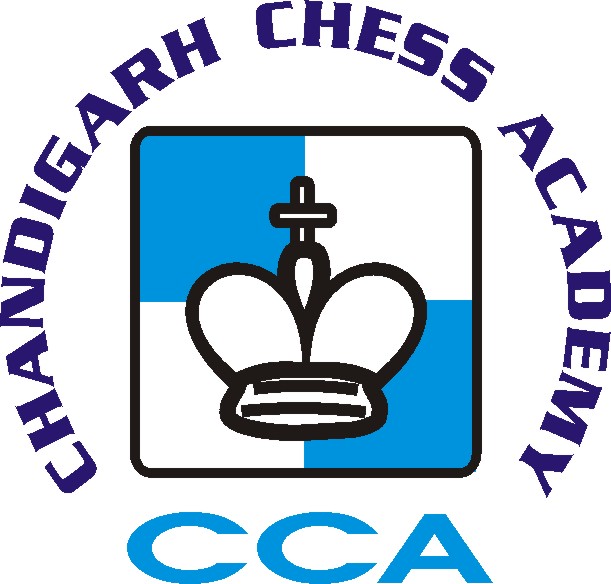 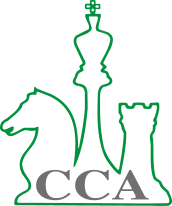 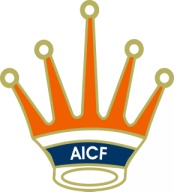 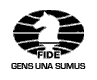 1st CHITKARA INTERNATIONAL SCHOOL FIDE Rating Chess Championship 2016 (02nd to 06th January 2016)(Recognized by AICF) Organised by (Affiliated to  Chess Association)Under the auspices of All India Chess FederationSponsored by: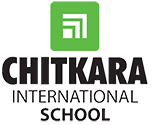 http://www.chitkaraschool.in/‘A’ CATEGORY‘B’ CATEGORYNote: Player has to score minimum of 4 points for the above category prizes.Cash prizes will not be shared on same pointsOne Player will be given one higher prize only.Age proof certificates are necessary to claim age group prizes.Entry DetailsLast Date of Entry : 28-12-2015There will be discount of Rs.200 on entry fee if received before 10th Dec, 2015.Entries must be deposited by 28th Dec, 2015 thereafter a late fee of Rs. 300/- will be charged.Entries should be sent by DD in favor of “Chandigarh Chess Academy” payable at Chandigarh.For online transfers (NEFT):- A/C Name: Chandigarh Chess Academy. Bank Name: Bank of Maharashtra. A/C No. : 60060371863. A/C Type : Current A/C. IFSC Code: MAHB0001296Note : please send the transfer slip via Email to nbansal99@yahoo.com.Address for sending entries : Dr. Vipnesh Bhardwaj, Chairperson,Chandigarh Chess Academy.House No. 58, Sector-16 A, Chandigarh-160015 Mobile : 09814615100,     Email: nbansal99@yahoo.com, vipneshb@gmail.com LodgingOut station players should make their own lodging arrangements.Hotel accommodation on double sharing basis per person from 01st to 05th Jan 2016 will be arranged on payment basis in advance (Hotel Pride Rs. 2000/ Hotel Gobind Palace Rs.1800 from 01st to 05th Jan per person, extra person in a room Rs. 200 with extra mattresses).Dormitory Accommodation in Indira Holiday Home per person from 01st to 05th Jan 2016 will be arranged on payment basis in advance.Please visit www.chessinchandigarh.com for full details about Hotel Accommodation and Indira Holiday Home accommodation.      .Note: Those who require accommodation should pay the amount along with Entry Fee before 10th Dec, 2015. Accommodation will be provided on first come first serve basis as per availability.AICF RegistrationAll India Chess Federation Registration for the year 2015-16 is compulsory for all the participants and proof should be enclosed/shown to the organizers. Rules :9 Rounds Swiss LeagueBuchholz Tie- Break Systems will be applied.Appeal Committee of 5 members with 2 reserves amongst the senior participants official present at players meeting shall be formed before the commencement of the tournament. All the members and reserves will be from different states. No member of the committee can vote on dispute in which a player from his state is involved and in such case reserve members shall take his place in the committee.In case of dispute the Tournament Director’s decision will be final and binding on all.Protests have to be lodged in writing within 15 minutes of the occurrence of the incident along with a fee of Rs. 500/- which shall be refunded only if the protest is upheld.The decision of the appeal committee/ Chief Arbiter will be final and binding on all the players.The organisers of the tournament have the right to accept or reject any entry fee without giving any reason.The organisers of the tournament reserve the right to make necessary changes in rules pertaining to the tournament. The time control will be 90 min + 30 sec increment from move 1 for Category ‘A’ and 60 min + 30 sec increment from move 1 for Category ‘B’.Smoking/Drinking is strictly prohibited in the school premises.Organising CommitteeDr. Vipnesh Bhardwaj : 98146-15100 (Chairperson, Chandigarh Chess Academy)Mr. Naveen Bansal : 94171-48610 (Founder Director, Chandigarh Chess Academy)Dr. Anil Raina : 9815232318 (Coordinator)Mr. Ashish Goyal : 9815507250 (Coordinator)Mr. Abhijeet Singh:  (Coordinator)Mr. Pushpender Gusain : 9417762157 (Coordinator)Mr. Vipan Negi : 9855002650 (Coordinator)      Website	: www.chessinchandigarh.com      Email      	: nbansal99@yahoo.com, vipneshb@gmail.comNo request towards the waiver of entry fee or late fee will be entertained.Players are requested to bring their own Chess Clocks.TOURNAMENT SCHEDULETOURNAMENT SCHEDULETOURNAMENT SCHEDULETOURNAMENT SCHEDULEArrival Time4:00 PM Onwards01/01/2016FridayOpening Ceremony10:00 AM02/01/2016SaturdayPlayers Meeting11:00 AM02/01/2016SaturdayRound 111:30 AM02/01/2016SaturdayRound 24:30 PM02/01/2016SaturdayRound 39:30 AM03/01/2016SundayRound 43:30 PM03/01/2016SundayRound 59:30 AM04/01/2016MondayRound 63:30 PM04/01/2016MondayRound 79:30 AM05/01/2016TuesdayRound 83:30 PM05/01/2016TuesdayRound 99:00 AM06/01/2016WednesdayClosing Ceremony4:00 PM06/01/2016WednesdayPrize Money(Rs.)Prize Money(Rs.)1st 50,000 (Trophy)2nd 30,0003rd 15,0004th 10,0005th 8,0006th 6,0007th 3,5008th3,0009th3,00010th 3,00011th 2,50012th 2,00013th 2,00014th 2,00015th 2,00016th 2,000Total144,000Rating Category PrizesRating Category PrizesRating Category Prizes1st2ndBelow 200019001600Below 180019001600Total 7000Prize Money(Rs.)Prize Money(Rs.)1st30,000 (Trophy)2nd200003rd150004th100005th80006th50007th30008th30009th250010th250011th200012th200013th200014th200015th200016th200017th200018th200019th200020th2000Total119,000Rating Category PrizesRating Category PrizesRating Category PrizesRating Category PrizesRating Category PrizesRating Category Prizes1st2nd3rdBelow 1300Rs.190015001300Open Category PrizesOpen Category PrizesOpen Category PrizesOpen Category PrizesOpen Category PrizesOpen Category PrizesBest UnratedRs. 19001500Best Veteran (above 60)Rs. 1900Best Women PlayerRs. 1700Best Under 15 BoyRs. 16001400Best Under 15 GirlRs. 16001400Best Under 11 BoyRs. 16001400Best Under 11 GirlRs. 16001400Chandigarh Category PrizesChandigarh Category PrizesChandigarh Category PrizesChandigarh Category PrizesChandigarh Category PrizesChandigarh Category PrizesBest Chandigarh Women Player Rs. 1700Best Chandigarh Under-15 Boy Rs. 1400Best Chandigarh Under-15 Girl Rs. 1400Best Chandigarh Under-11 Boy Rs. 1400Best Chandigarh Under-11 Girl Rs. 1400TotalRs.31000ENTRY FEEENTRY FEENormalRs. 1500/-Chandigarh PlayersRs. 1300/-